SCHREIBEN: ΠΑΡΑΓΩΓΗ ΓΡΑΠΤΟΥ ΛΟΓΟΥAntworte Gabi und schreibe ihr in einer E-Mail etwas über deinen besten Freund oder deine beste Freundin. Schreib zu den folgenden Punkten: /Απάντησε στην Gabi και γράψε της ένα  E-Mail για τον καλύτερό σου φίλο ή φίλη. Γράψε της για τα σημεία που ακολουθούν:Stell dich kurz vor (Name, Alter, Land, Wohnort, Hobbys, Familie)Συστήσου σύντομα (όνομα, ηλικία ,χώρα, τόπος  διαμονής, χόμπι, οικογένεια)Wie heißt dein bester Freund/ deine beste Freundin?Πώς ονομάζεται ο  καλύτερός σου φίλος/φίλη;Wie alt ist er/sie? Πόσο χρονών είναι;Woher kommt er/sie und wo wohnt er/sie?Από πού κατάγεται και πού μένει;Hat er/sie Geschwister? (Wie heißen sie? Wie alt sind sie?)Έχει αδέλφια;(Πώς ονομάζονται; Πόσο χρονών είναι;)Was macht dein bester Freund/deine  beste  Freundin in seiner/ihrer Freizeit?Τι κάνει τον ελεύθερο χρόνο του/της;Was macht ihr zusammen? Τι κάνετε μαζί;Kindernetz.deKindernetz.de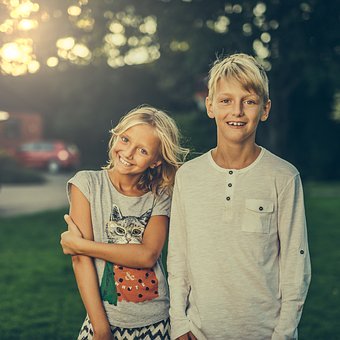       Gabi und FipsHallo, Leute!!Ich heiße Gabriel, aber meine Freunde nennen mich Gabi. Ich habe am 4. Dezember Geburtstag und ich komme aus Polen. Seit acht Jahren lebe ich mit meinen Eltern, meinen zwei Schwestern und zwei Brüdern in Österreich. Mein Freund Philip ist Österreicher und wohnt, wie ich, in Graz. Er hat einen Bruder und eine Schwester. Er wird oft Fips genannt.Wir besuchen beide die Mozart-Schule und gehen beide in die 5. Klasse des Gymnasiums.Ich höre gerne Musik und löse gerne Puzzles und Sudokus. Philip macht am liebsten Sport: In seiner Freizeit schwimmt er gern, spielt Fußball und fährt Schi. Am Wochenende gehen wir zusammen mit Freunden ins Kino oder wir bleiben zu Hause und spielen Videogames. Und du? Hast du einen besten Freund/ eine beste Freundin? Wer möchte mir über sie/ihn erzählen?Schreib mir bald!                              Viele GrüßeGabi         Betreff:          Betreff: Lieb……..Schreib mir bald!Viele  ________________   __________